Архітектура та образотворче мистецтво1.Який архітектурний стиль панував на землях Лівобережної, Слобідської, Південної України в середині та другій половині XVIII ст.?а) класицизм б) бароко в) романтизм г) рококо2.Символом якого міста є Собор Святого Юра?а) Київ б) Батурин в) Львів г) Чернігів3.Яку з даних церков спорудив Данило Апостол ?а)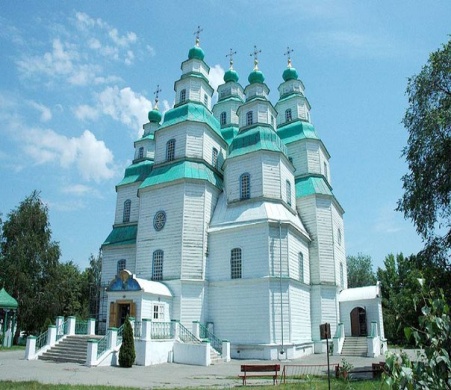 б)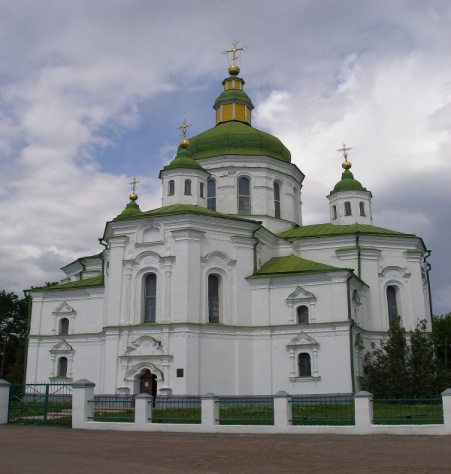 в)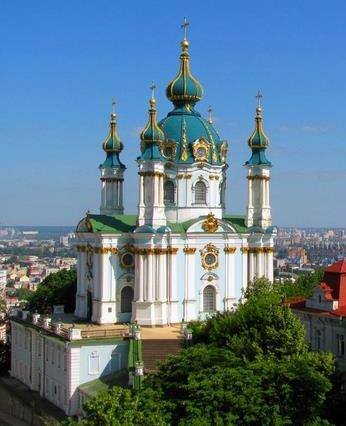 г)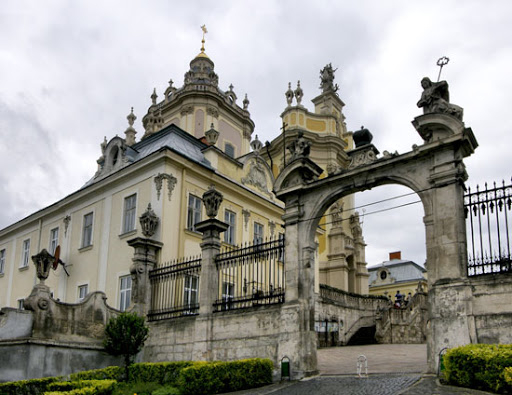 4.В останні десятиліття XVIII ст. в Україні поширився стиль ...?а) класицизм б) бароко в) романтизм г) рококо5.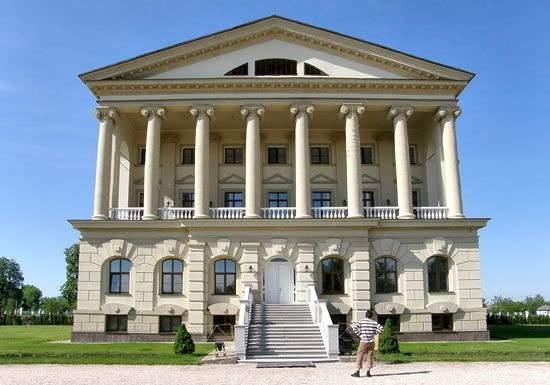 В якому місті розташована дана споруда?а) Київ б) Львів в) Батурин г) Чернігів6.На якому фото зображено будівлю в стилі класицизму?а)б)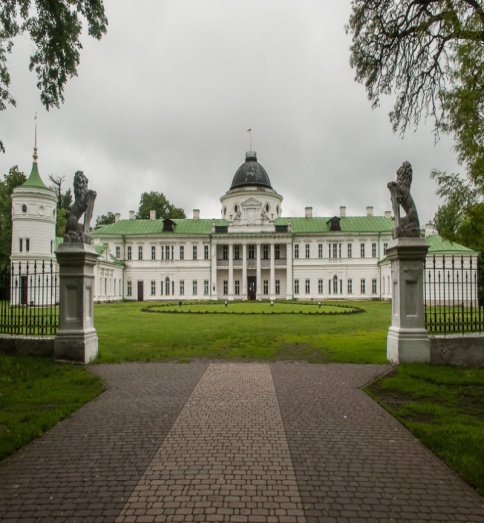 в)  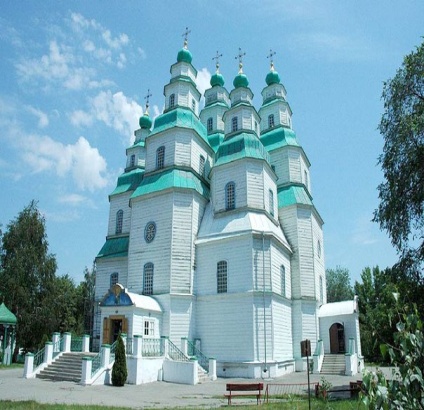 г)7.З якого матеріалу було заборонено будувати церкви на початку ХІХ ст.?а) камінь б) глина в) цегла г) дерево8.Який напрямок продовжував розвиватись в світському образотворчому мистецтві ?а) натюрморт б) портрет в) пейзаж г) абстракція9.Бартоломео Растреллі був архітектором споруди: ... ?а)б)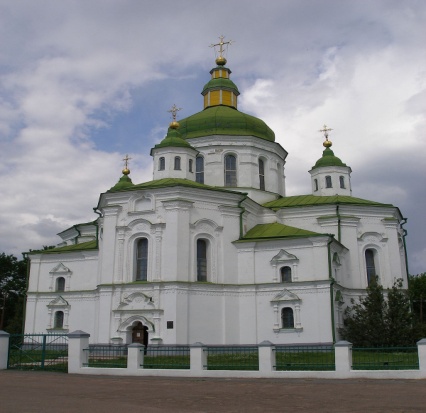  в) г)10.Найвідомішим скульптором другої половини XVIII ст. на українських землях був: ... ?а) Й.Пінзель б) П.Руденков) К.Розумовський г) Г.Гофман11.Вкажіть Спасо-Преображенську церкву в с.Великі Сорочинці ?а)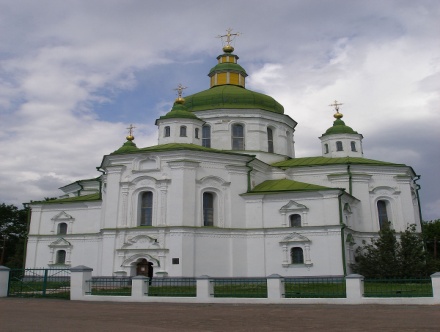  б)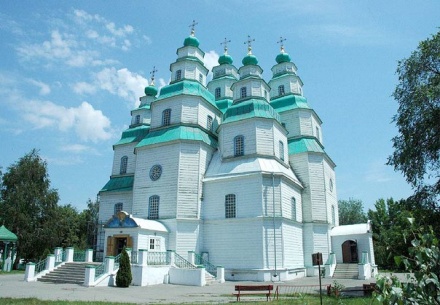  в)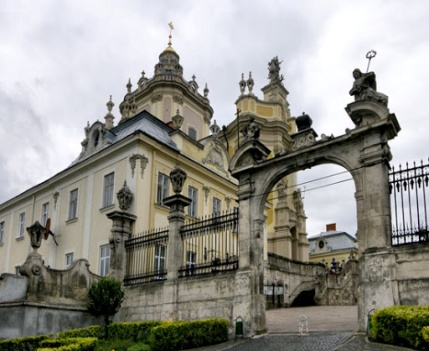  г)12.Вкажіть Собор Святого Юра ?а) 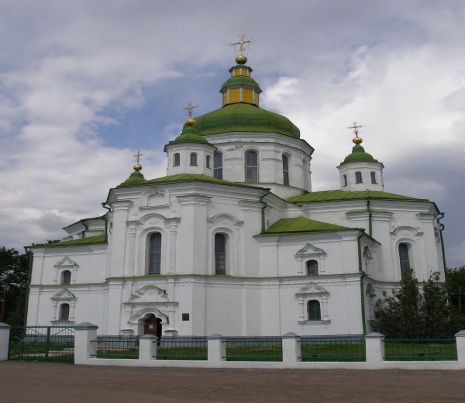 б) в)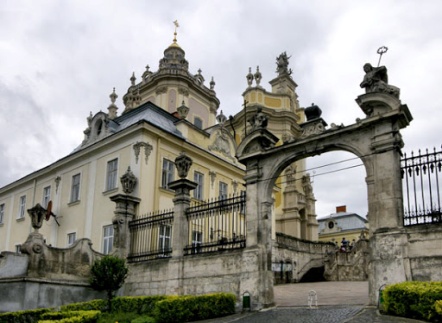  г)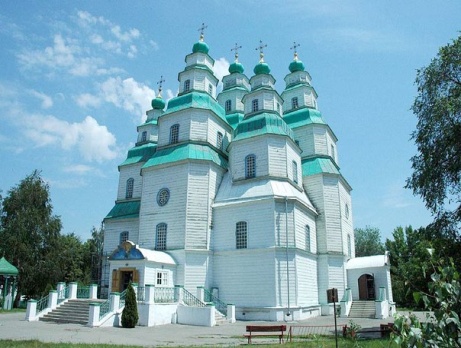 